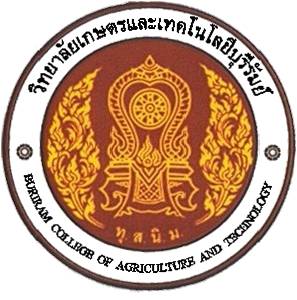 แบบเสนอขอจัดทำโครงการ เขียนที่ วิทยาลัยเกษตรและเทคโนโลยีบุรีรัมย์วันที่...........เดือน...............พ.ศ. ......................เรื่อง อนุมัติจัดทำโครงการ  เรื่อง ......(ภาษาไทย).......................................................................เรียน ผู้อำนวยการวิทยาลัยเกษตรและเทคโนโลยีบุรีรัมย์สิ่งที่ส่งมาด้วย 	แบบเสนอโครงการ	จำนวน 1 ชุด	เนื่องด้วยข้าพเจ้า นาย/นางสาว .................................รหัสประจำตัว......................... นาย/นางสาว .................................รหัสประจำตัว......................... นาย/นางสาว .................................รหัสประจำตัว......................... นาย/นางสาว .................................รหัสประจำตัว......................... และนาย/นางสาว .................................รหัสประจำตัว................................... นักศึกษาระดับชั้น....................... ได้จัดทำโครงการ เรื่อง........................ ประกอบการเรียนรายวิชาโครงการ รหัสวิชา.....................ประจำภาคเรียนที่ .......... ปีการศึกษา..................... เพื่อให้สำเร็จการศึกษาตามหลักสูตรประกาศนียบัตรวิชาชีพ พุทธศักราช 2556/ ประกาศนียบัตรวิชาชีพชั้นสูง พุทธศักราช 2557 ประเภทวิชา...................... สาขาวิชา............................ สาขางาน.........................แผนกวิชา............... โดยมี นาย/นาง/นางสาว .................... เป็นครูประจำวิชา นาย/นาง/นางสาว .................... เป็นครูที่ปรึกษาหลัก และ นาย/นาง/นางสาว .................... เป็นครูที่ปรึกษาร่วม ดังนั้น คณะผู้จัดทำโครงการ จึงมีความประสงค์ขออนุมัติจัดทำโครงการ ดังสิ่งที่ส่งมาด้วย สำหรับใช้ประกอบการเรียนและสำเร็จการศึกษาตามหลักสูตร......(ชื่อหลักสูตรที่นักเรียนนักศึกษากำลังศึกษาอยู่)................เป็นการต่อไปจึงเรียนมาเพื่อโปรดพิจารณาอนุมัติ						  ลงชื่อ..............................................................			     	        			(.......................................................)			            	       			   หัวหน้าโครงการวิจัยความเห็นของ ครู หรือ อาจารย์ที่ปรึกษาหลักโครงการ..........................................................................................................................................................ลงชื่อ.........................................................(...........................................) วันที่......เดือน.............ปี พ.ศ. .........ความเห็นของ ครู หรือ อาจารย์ที่ปรึกษาร่วมโครงการ..........................................................................................................................................................ลงชื่อ.........................................................(...........................................) วันที่......เดือน.............ปี พ.ศ. .........ความเห็นของ ครู หรือ อาจารย์ประจำวิชาโครงการ..........................................................................................................................................................ลงชื่อ.........................................................(...........................................) วันที่......เดือน.............ปี พ.ศ. .........ความเห็นของ หัวหน้าแผนกวิชา....(ใช้ตัวพิมพ์)..     ..........................................................................................................................................................ลงชื่อ.........................................................(...........................................) วันที่......เดือน.............ปี พ.ศ. .........ผลอนุมัติผลโครงการ    อนุมัติ   ไม่อนุมัติ เนื่องจาก..........................................................ลงชื่อ.........................................................      (...........................................)							      รองผู้อำนวยการฝ่ายวิชาการ						 	วันที่......เดือน.............ปี พ.ศ. .........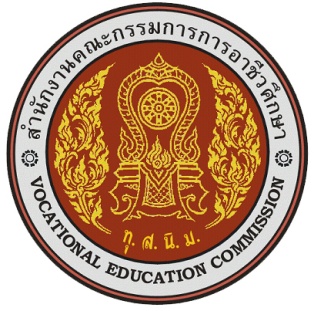 แบบเสนอโครงการประจำปีการศึกษา 2560…………………(ชื่อโครงการ)……………………วิทยาลัยเกษตรและเทคโนโลยีบุรีรัมย์อาชีวศึกษาจังหวัดบุรีรัมย์สำนักงานคณะกรรมการการอาชีวศึกษากระทรวงศึกษาธิการแบบเสนอโครงการประกอบด้วยชื่อโครงการชื่อสถานศึกษาผู้รับผิดชอบโครงการวิจัยประเภทการวิจัยคำสำคัญ (keywords) ของการวิจัยความสำคัญและที่มาของปัญหาที่ทำการวิจัยวัตถุประสงค์ของการวิจัยขอบเขตของการวิจัยทฤษฎี สมมุติฐาน (ถ้ามี) และกรอบแนวความคิดของการวิจัยเอกสารและงานวิจัยที่เกี่ยวข้องการสืบค้นจากฐานข้อมูลสิทธิบัตรประโยชน์ที่คาดว่าจะได้รับแผนการถ่ายทอดเทคโนโลยีหรือผลการวิจัยสู่กลุ่มเป้าหมายวิธีการดำเนินการวิจัยระยะเวลางบประมาณผลสำเร็จและความคุ้มค่าของโครงการวิจัยที่คาดว่าจะได้รับเป้าหมาย ผลผลิต ตัวชี้วัด และผลการดำเนินงานโครงการบรรณานุกรม แบบเสนอโครงการประจำปีการศึกษา ………………………1. ชื่อโครงการ (ภาษาไทย)...........................................................................................................                   (ภาษาอังกฤษ, ถ้ามี) ………………………………………………………………………………2. ชื่อสถานศึกษา วิทยาลัยเกษตรและเทคโนโลยีบุรีรัมย์ ที่อยู่ 67 หมู่ 1 ตำบล อิสาณ อำเภอ เมือง จังหวัด บุรีรัมย์ เบอร์โทรศัพท์ 044-611159 ต่อ 136 E-mail http://www.bcat.ac.th/ส่วน ก  : ลักษณะงานวิจัย                        	งานวิจัยใหม่	                งานวิจัยต่อเนื่องระยะเวลา..........…..ปี                  โครงการวิจัยนี้ สามารถนำไปเผยแพร่และขยายผลไปสู่การใช้ประโยชน์ได้  เชิงนโยบาย (ระบุ)................................................................................................เชิงพาณิชย์ (ระบุ).................................................................................................เชิงวิชาการ (ระบุ).................................................................................................เชิงพื้นที่ (ระบุ)......................................................................................................เชิงสาธารณะ/สังคม (ระบุ)....................................................................................อื่น ๆ (ระบุ)...........................................................................................................                 ภาพแบบร่าง (ถ้ามี)ส่วน  ข  : องค์ประกอบในการจัดทำโครงการผู้รับผิดชอบโครงการ ประกอบด้วย หัวหน้าทีมโครงการชื่อ……………..…………นามสกุล………..………………………ระดับชั้น……………………..……………..สาขาวิชา.............................สาขางาน.............................................ที่อยู่………………………………………………………………………………………เบอร์โทรศัพท์………………………………….E-mail………………………………… ผู้ร่วมโครงการชื่อ………………….……นามสกุล………..…………………… ระดับชั้น……………………..……………..ที่อยู่………………………………………………………………………………………สาขาวิชา.............................สาขางาน.............................................เบอร์โทรศัพท์………………………………….E-mail…………………………………ชื่อ………………….……นามสกุล………..…………………… ระดับชั้น……………………..……………..สาขาวิชา.............................สาขางาน.............................................ที่อยู่………………………………………………………………………………………เบอร์โทรศัพท์………………………………….E-mail…………………………………ชื่อ………………….……นามสกุล………..…………………… ระดับชั้น……………………..……………..สาขาวิชา.............................สาขางาน.............................................ที่อยู่………………………………………………………………………………………เบอร์โทรศัพท์………………………………….E-mail…………………………………ชื่อ………………….……นามสกุล………..…………………… ระดับชั้น……………………..……………..สาขาวิชา.............................สาขางาน.............................................ที่อยู่………………………………………………………………………………………เบอร์โทรศัพท์………………………………….E-mail…………………………………ชื่อ………………….……นามสกุล………..…………………… ระดับชั้น……………………..……………..สาขาวิชา.............................สาขางาน.............................................ที่อยู่………………………………………………………………………………………เบอร์โทรศัพท์………………………………….E-mail…………………………………ชื่อ………………….……นามสกุล………..…………………… ระดับชั้น……………………..……………..สาขาวิชา.............................สาขางาน.............................................ที่อยู่………………………………………………………………………………………เบอร์โทรศัพท์………………………………….E-mail…………………………………ชื่อ………………….……นามสกุล………..…………………… ระดับชั้น……………………..……………..สาขาวิชา.............................สาขางาน.............................................ที่อยู่………………………………………………………………………………………เบอร์โทรศัพท์………………………………….E-mail…………………………………ชื่อ………………….……นามสกุล………..…………………… ระดับชั้น……………………..……………..สาขาวิชา.............................สาขางาน.............................................ที่อยู่………………………………………………………………………………………เบอร์โทรศัพท์………………………………….E-mail…………………………………ชื่อ………………….……นามสกุล………..…………………… ระดับชั้น……………………..……………..สาขาวิชา.............................สาขางาน.............................................ที่อยู่………………………………………………………………………………………เบอร์โทรศัพท์………………………………….E-mail…………………………………ที่ปรึกษาโครงการ                          1.3.1 ชื่อ………………….……นามสกุล………..……………………ตำแหน่ง……..…………….…………..                          แผนกวิชา……………………….………..สาขาวิชาที่เชี่ยวชาญ…………………….………                          1.3.2 ชื่อ………………….……นามสกุล………..……………………ตำแหน่ง……..…………….…………..                          แผนกวิชา……………………….………..สาขาวิชาที่เชี่ยวชาญ…………………….……… 2.	ประเภทการวิจัย	 การวิจัยพื้นฐาน (Basic research)	 การวิจัยประยุกต์ (Applied research)	 การวิจัยและพัฒนา (Research and development) การเชิงทดลอง  (Experimental research) การวิจัยออนไลน์ (Online research)คำสำคัญ (keywords) ของการวิจัย4.1 …………………………………………………หมายถึง……………………………………………4.2 …………………………………………………หมายถึง……………………………………………ความสำคัญและที่มาของปัญหา...............……………………………………………………………………………………………………………………............................................................................................................................................วัตถุประสงค์6.1 เพื่อ……………………………………………………………………………………………………6.2 เพื่อ……………………………………………………………………………………………………ขอบเขตของการวิจัย6.1 ขอบเขตด้านพื้นที่ดำเนินการ…………………………………………………………….6.2 ขอบเขตด้านตัวแปรการวิจัย	ตัวแปรต้น/ตัวแปรอิสระ......	ตัวแปรตาม.....สมมุติฐานการวิจัย (ถ้ามี) ...............………………………………………………………………………………………………เอกสารและงานวิจัยที่เกี่ยวข้อง   ...............……………………………………………………………………………………………………การสืบค้นจากฐานข้อมูลสิทธิบัตร  ไม่มีการสืบค้นข้อมูลสิทธิบัตร มีการสืบค้นข้อมูลสิทธิบัตรระบุถ้ามีการสืบค้น........…………………………………………………………………………ประโยชน์ที่คาดว่าจะได้รับ        12.1 ……..………………….……………………………………………………………………………       12.2 ……..……………………….………………………………………………………………………13.	แผนการถ่ายทอดเทคโนโลยีหรือผลการวิจัยสู่กลุ่มเป้าหมาย       13.1 ……..………………….………………………………………………………………………………       13.2 ……..……………………….…………………………………………………………………………14.	วิธีการดำเนินการวิจัย       14.1 ……..………………….………………………………………………………………………………       14.2 ……..……………………….……………………………………………………………………………15.	ระยะเวลา (ให้ระบุช่วงเวลาที่เริ่มดำเนินการจนสิ้นสุดโครงการ)
      ...............…………………… ………………………………………………………….…………………16. งบประมาณทั้งหมด................................บาท รายละเอียด ดังนี้18.	ผลสำเร็จและความคุ้มค่าของโครงการวิจัยที่คาดว่าจะได้รับ       18.1 …………….………………………………………………………………………………………………       18.2 ……..……………………………………………………………………………………………………19.	เป้าหมาย ผลผลิต ตัวชี้วัด และผลการดำเนินงานโครงการ20.	บรรณานุกรม ...............……………………………….….……………………………………………………………………			(ลงชื่อ).....................................................หัวหน้าโครงการวิจัย		                 (........................................................)		                      วันที่........ เดือน....................... พ.ศ..........ประวัติคณะผู้ทำโครงการ 	นักเรียน นักศึกษา   ชื่อ - นามสกุล (ภาษาไทย) นาย นาง นางสาว(ภาษาอังกฤษ) Mr, Mrs, Miss, Name – Surname ระดับการศึกษา   ปวช. ชั้นปีที่............ ปวส. ชั้นปีที่.............. ทล.บ.(เทคโนโลยีบัณฑิต) ชั้นปีที่................สาขาวิชา.......................................สาขางา........................................................ชื่อ - นามสกุล (ภาษาไทย) นาย นาง นางสาว(ภาษาอังกฤษ) Mr, Mrs, Miss, Name – Surname ระดับการศึกษา   ปวช. ชั้นปีที่............ ปวส. ชั้นปีที่.............. ทล.บ.(เทคโนโลยีบัณฑิต) ชั้นปีที่................สาขาวิชา.......................................สาขางา........................................................ประวัติครูที่ปรึกษา  ชื่อ - นามสกุล (ภาษาไทย) นาย  นาง  นางสาว  (ภาษาอังกฤษ) Mr, Mrs, Miss, Name – Surnameตำแหน่ง …………………………………............ตำแหน่งปัจจุบัน………………………………………แผนกวิชา...........................ประวัติการศึกษา (ตั้งแต่ระดับปริญญาตรีขึ้นไป)  สาขาวิชาการที่มีความชำนาญพิเศษ (แตกต่างจากวุฒิการศึกษา) ระบุสาขาวิชาการเอกสารประกอบการเขียนแบบโครงการวิจัย .................................................................................ชื่อโครงการวิจัย	  ให้ระบุชื่อโครงการวิจัยทั้งภาษาไทย และ หรือ ภาษาอังกฤษ ชื่อสถานศึกษา  ให้ระบุชื่อสถานศึกษา ที่อยู่ปัจจุบันพร้อมเบอร์โทรศัพท์และ E-mailโครงการวิจัยนี้ สามารถนำไปเผยแพร่และขยายผลไปสู่การใช้ประโยชน์ได้เชิงนโยบาย/เชิงพาณิชย์/เชิงวิชาการ/เชิงพื้นที่/เชิงสาธารณะ/สังคม/อื่น ๆ (ระบุ)......แบบร่างโครงการวิจัยเป็นภาพสีขนาดโปสการ์ดอย่างน้อยจำนวน 1 ภาพ (ถ้ามี)ประเภทการวิจัย ระบุประเภทการวิจัยเพียง 1 ประเภท ได้แก่ 				1)  การวิจัยพื้นฐาน (Basic research) 				2)  การวิจัยประยุกต์ (Applied research) 				3) การวิจัยและพัฒนา (Research and Development) 				4) การวิจัยเชิงทดลอง (Experimental research)				5) การวิจัยออนไลน์ (Online research)คำสำคัญ (Keywords) ของงานวิจัย ระบุคำสำคัญ (keywords) ที่มีความสำคัญต่อชื่อเรื่อง                 หรือเนื้อหาของเรื่องที่ทำการวิจัยทั้งภาษาไทยและหรือภาษาอังกฤษ เพื่อประโยชน์ในการนำไปใช้ในการเลือกหรือค้นหาเอกสารที่มีชื่อเรื่องประเภทเดียวกันกับเรื่องที่ทำการวิจัยได้ (เหมือนการสืบค้นหาคำหรือข้อความทางอินเทอร์เน็ต ที่สามารถระบุคำสำคัญในการสืบค้นได้)ความสำคัญและที่มาของปัญหาการวิจัย ต้องแสดงให้เห็นถึงความสำคัญที่จำเป็นต้องทำการวิจัย                 เรื่องนี้รวมถึงความสอดคล้องหรือการตอบสนองต่อนโยบายและยุทธศาสตร์ระดับชาติ                  ระดับกระทรวงและระดับส่วนภูมิภาค วัตถุประสงค์ของการวิจัย ระบุวัตถุประสงค์ของงานวิจัยอย่างชัดเจนและเรียงตามลำดับความสำคัญ                    เป็นข้อๆ โดยมีความเชื่อมโยงกับความสำคัญและที่มาของปัญหาขอบเขตของการวิจัย ระบุขอบเขตของการวิจัยด้านพื้นที่ดำเนินการและขอบเขตด้านตัวแปรที่ใช้สำหรับการวิจัยที่เชื่อมโยงกับปัญหาที่ทำการวิจัยแต่ไม่สามารถกำหนดโดยตรงในชื่องานวิจัยและวัตถุประสงค์ของงานวิจัยได้สมมติฐาน แสดงทฤษฎีที่เกี่ยวข้องสมมติฐานและหรือกรอบแนวความคิดโดยแสวงหาเหตุผลที่น่าจะเป็นไปได้จากทฤษฎีที่เกี่ยวข้องกับ เรื่องที่ทำการวิจัยแล้วนำมาสังเคราะห์เป็นสมมติฐาน ของงานวิจัยการสืบค้นจากฐานข้อมูลสิทธิบัตร ระบุรายละเอียดผลการสืบค้นและแนบเอกสารมาพร้อมด้วยประโยชน์ที่คาดว่าจะได้รับ แสดงความคาดหมายศักยภาพและวิธีการหรือแนวทางที่จะนำผลการวิจัยไปใช้ประโยชน์ ระบุได้มากกว่า 1 ข้อ  พร้อมระบุกลุ่มเป้าหมายที่จะได้รับประโยชน์และผลกระทบจากผลงานวิจัยที่คาดว่าจะเกิดขึ้นกับกลุ่มเป้าหมายให้ชัดเจนแผนการถ่ายทอดเทคโนโลยีหรือผลการวิจัยสู่กลุ่มเป้าหมายเมื่อสิ้นสุดการวิจัย ให้แสดงแผนการถ่ายทอดเทคโนโลยีหรือผลการวิจัยสู่กลุ่มเป้าหมายหรือส่งเสริมและสนับสนุนการวิจัยและพัฒนาขั้นต่อไปที่คาดว่าจะเกิดขึ้นเมื่อสิ้นสุดการวิจัย โดยระบุกลุ่มเป้าหมายวิธีการถ่ายทอดระยะเวลาสถานที่ฯลฯ ให้ชัดเจนวิธีการดำเนินการวิจัย และสถานที่ทำการทดลอง/เก็บข้อมูล อธิบายขั้นตอนวิธีการทำการวิจัย    อาทิการเก็บข้อมูลการกำหนดพื้นที่ ประชากรตัวอย่าง การสุ่มตัวอย่าง ขั้นตอนและวิธีการในการวิเคราะห์ข้อมูลฯลฯรวมทั้งระบุสถานที่ที่จะใช้เป็นที่ทำการวิจัย/เก็บข้อมูลให้ครบถ้วนและชัดเจนเพื่อประโยชน์ในการเสนอของบประมาณระยะเวลาทำการวิจัยและแผนการดำเนินงานตลอดงานวิจัย ระบุระยะเวลาที่ใช้ในการทำงานวิจัย    ไม่ควรเกิน 1 ปี รวมทั้งระบุขั้นตอนและระยะเวลาของแผนการดำเนินงาน โดยละเอียด ทั้งนี้ให้จัดทำแยกเป็นรายปีกรณีของบประมาณเป็นโครงการต่อเนื่องระยะเวลา                  ดำเนินการมากกว่า 1 ปี งบประมาณของงานวิจัย รายละเอียดงบประมาณค่าใช้จ่ายจำแนกตามงบประเภทต่าง ๆ (ปีงบประมาณที่เสนอขอ)	                     1.  ค่าใช้สอย เช่น			                              1) ค่าเบี้ยเลี้ยง ค่าเช่าที่พัก ค่าพาหนะ				                              2) ค่าจ้างเหมาบริการ			                              3) ค่าใช้จ่ายในการสัมมนาและฝึกอบรม			                              4) ค่าใช้สอยอื่น ๆ			                     2. ค่าวัสดุ เช่น 			                              1) วัสดุสำนักงาน 			                              2) วัสดุเชื้อเพลิงและหล่อลื่น 			                              3) วัสดุไฟฟ้าและอิเล็กทรอนิกส์			                              4) วัสดุโฆษณาและเผยแพร่			                              5) วัสดุหนังสือ วารสารและตำรา			                              6) วัสดุคอมพิวเตอร์ 			                              7) วัสดุอื่น ๆ		                    		3.  ค่าสาธารณูปโภค เช่น ค่าไฟฟ้า ค่าน้ำประปา ค่าโทรศัพท์ ค่าไปรษณีย์                                      ค่าบริการด้านสื่อสารและโทรคมนาคม		                			4. งบลงทุน ค่าครุภัณฑ์ผลสำเร็จและความคุ้มค่าของการวิจัย แสดงข้อมูลหรืออธิบายถึงผลผลิต (output) ที่ได้จากงานวิจัย โดยสอดคล้องกับวัตถุประสงค์หลักของแผนงานวิจัยและนำไปสู่การประยุกต์ใช้ ความคุ้มค่าของงบประมาณที่จะใช้ทำการวิจัย ซึ่งจะนำไปสู่ผลสำเร็จที่เป็นผลลัพธ์ (Outcome) และผลกระทบ (impact) ที่คาดว่าจะได้รับ โดยสอดคล้องตามแผนบริหารงานและแผนการดำเนินงานตลอดแผนงานวิจัย พร้อมทั้งระบุประเภทผลสำเร็จของงานวิจัยเป็นอักษรย่อ เป้าหมาย ผลผลิต ตัวชี้วัด และผลการดำเนินงานโครงการ เป้าหมายของผลผลิต (Output) และตัวชี้วัด ระบุผลผลิตของโครงการวิจัยอย่างเป็นรูปธรรมที่สามารถประยุกต์เพื่อนำไปใช้ประโยชน์ได้  ทั้งนี้ต้องระบุตัวชี้วัดที่แสดงถึงการบรรลุเป้าหมายในระดับผลผลิตที่เกิดขึ้น		เอกสารและงานวิจัยที่เกี่ยวข้อง ให้ระบุแหล่งที่มาของเอกสารที่ศึกษาด้านทฤษฎีและงานวิจัยที่เกี่ยวข้องกับโครงการวิจัยที่กำลังศึกษาอยู่รายละเอียดแนบท้าย            1.	ประเภทของการวิจัย (Type of research) หมายถึง การวิจัยและพัฒนา (R&D) ประกอบด้วย                 1.1 การวิจัยพื้นฐาน (Basic research หรือ Pure research หรือ Theoretical research) เป็นการศึกษาค้นคว้าในทางทฤษฎี หรือในห้องทดลองเพื่อหาความรู้ใหม่ ๆ เกี่ยวกับสมมติฐานของปรากฏการณ์ และความจริงที่สามารถสังเกตได้ หรือเป็นการวิเคราะห์หาคุณสมบัติโครงสร้างหรือความสัมพันธ์ต่าง ๆ เพื่อตั้งและทดสอบสมมติฐาน (hypothesis) ทฤษฎี (theories) และกฎต่างๆ (laws) โดยมิได้มุ่งหวังที่จะใช้ประโยชน์โดยเฉพาะ                1.2	  การวิจัยประยุกต์ (Applied research) เป็นการศึกษาค้นคว้าเพื่อหาความรู้ใหม่ๆ และมีวัตถุประสงค์เพื่อนำความรู้นั้นไปใช้ประโยชน์อย่างใดอย่างหนึ่ง หรือเป็นการนำเอาความรู้ และวิธีการต่างๆ ที่ได้จากการวิจัยขั้นพื้นฐานมาประยุกต์ใช้อีกต่อหนึ่ง หรือหาวิธีใหม่ๆ เพื่อบรรลุเป้าหมายที่ได้ระบุไว้แน่ชัดล่วงหน้า1.3	  การวิจัยและพัฒนา (Research and development) เป็นงานที่ทำอย่างเป็นระบบ โดยใช้ความรู้ ที่ได้รับจากการวิจัยและประสบการณ์ที่มีอยู่ เพื่อสร้างวัสดุ ผลิตภัณฑ์และเครื่องมือใหม่ เพื่อการติดตั้งกระบวนการ ระบบและบริการใหม่ หรือเพื่อการปรับปรุงสิ่งต่าง ๆ เหล่านั้นให้ดีขึ้น ซึ่งในระหว่างกาสร้างจะต้องมีกระบวนการทดลอง ทดสอบ และปรับปรุงพัฒนาให้เหมาะสมหรือสมบูรณ์ จนสิ้นสุดกระบวนการวิจัย1.4 การเชิงทดลอง (Experimental research) พจนานุกรมศัพท์การวิจัยและสถิติ (ศุภกิจ  วงศ์วิวัฒนนุกิจ. 2550 : 96) ให้ความหมายว่า การวิจัยเชิงทดลอง เป็นการวิจัยที่มุ่งอธิบายความสัมพันธ์เชิงสาเหตุระหว่างตัวแปร โดยนักวิจัย มีการควบคุมและจัดกระทำ (manipulation) กับตัวแปรอิสระหรือสิ่งแทรกแซงที่สนใจศึกษา การวิจัยเชิงทดลองบางครั้งเรียกว่า true experimental research design เนื่องจากประกอบด้วย
3 ลักษณะ คือ การจัดกระทำ  การควบคุม  และการสุ่มตัวอย่างเข้ากลุ่ม1.5 การวิจัยออนไลน์ (Online research) คือ วิธีที่ผู้วิจัยเก็บรวบรวมข้อมูลการวิจัยทางอินเทอร์เน็ต การวิจัยบนเว็บไซต์ ซึ่งเริ่มต้นในสาขาการตลาด คือ การวิจัยตลาด การวิจัยออนไลน์ เป็นวิธีที่ผู้วิจัยเก็บรวบรวมข้อมูลทางอินเทอร์เน็ต วิจัยออนไลน์บางครั้งใช้วิธีการสนทนากลุ่ม การวิจัยอื่นๆ ไม่ว่าจะเป็นการวิจัยเชิงปริมาณหรือคุณภาพ ซึ่งดำเนินการผ่านอินเทอร์เน็ตจัดเป็นการวิจัยออนไลน์ การวิจัยออนไลน์เป็นพาหะในการค้นหาความจริง (เป้าหมายสูงสุดของการวิจัยทุกประเภท) ในด้านการจัดการอาชีวศึกษาและฝึกอบรมวิชาชีพ ซึ่งผู้วิจัยอาจพบว่า อินเทอร์เน็ตเป็นแหล่งทรัพยากรอันอุดมสมบูรณ์ในการดำเนินงานวิจัย โดยเฉพาะทางด้านการพัฒนาซอฟท์แวร์หรือโปรแกรมสำเร็จรูปและการบริการ สิ่งที่พัฒนาขึ้นทางออนไลน์ มีส่วนช่วยให้มีความสะดวกรวดเร็วและเผยแพร่ได้หลากหลายขึ้น (โดย Columbo Plan Staff College for Technician Education (CPSC) ; ผู้แปล ดร.จริยา  ทัพพะกุล ณ อยุทธยา และฉวี  บุญคุ้ม. 2557. คู่มือการวิจัยสำหรับการอาชีวศึกษา Research in TVET made easy เรียนรู้วิจัยได้...ง่ายนิดเดียว. สำนักวิจัยและพัฒนาการอาชีวศึกษา สำนักงานคณะกรรมการการอาชีวศึกษา.กรุงเทพฯ)ลำดับที่รายการจำนวนหน่วยราคาต่อหน่วยรวม12345678รวมงบประมาณที่ใช้รวมงบประมาณที่ใช้รวมงบประมาณที่ใช้รวมงบประมาณที่ใช้รวมงบประมาณที่ใช้